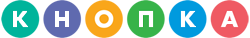 Не хотите заполнять договор самостоятельно? Поручите эту заботу Кнопкеknopka.comДОГОВОРО БЕЗВОЗМЕЗДНОМ ОТЧУЖДЕНИИ ИСКЛЮЧИТЕЛЬНЫХ ПРАВ № ___  г. _______									          “__” ______ 20__ г. ПРЕДМЕТ ДОГОВОРАПравообладатель обязуется передать Приобретателю безвозмездно в полном объёме без ограничения срока и территории все исключительные права, включая, но не ограничиваясь перечисленные в ст. 1229 ГК РФ распоряжаться, владеть и использовать по своему усмотрению любым непротиворечащим закону способом, права на воспроизведение, распространение, импорт, перевод и переработку, доведение до всеобщего сведения в полном объёме на _____ (далее - Объект интеллектуальной собственности) на территории всех стран мира в порядке, предусмотренном Договором.С момента передачи прав на Объект интеллектуальной собственности Правообладатель не сохраняет за собой право использовать Объект интеллектуальной собственности и его части самостоятельно любым способом или предоставлять какие-либо права на их использование третьим лицам.Правообладатель гарантирует, что является единственным и законным обладателем исключительных прав на Объект интеллектуальной собственности, а исключительные права на Объект интеллектуальной собственности ранее не отчуждены, не переданы иным лицам, не обременены никакими правами и притязаниями третьих лиц, вытекающими из лицензионных и иных договоров, а также не обременены каким-либо другим способом.Характеристики Объекта интеллектуальной собственности: ______. Правообладатель передаёт Приобретателю Объект интеллектуальной собственности в виде _______ в срок до “__” ______ 20__ г.Договор вступает в силу с момента его подписания Сторонами и действует до полного исполнения Сторонами своих обязательств. Исключительное право на Объект интеллектуальной собственности переходит от Правообладателя к Приобретателю в момент подписания Сторонами Договора.ОТВЕТСТВЕННОСТЬ СТОРОНПравообладатель несёт ответственность за соблюдение сроков передачи Объекта интеллектуальной собственности. Нарушение сроков передачи по вине Правообладателя, является основанием для взыскания с него Приобретателем неустойки в размере 300 (трёхсот) рублей за каждый календарный день просрочки. Во всех других случаях неисполнения обязательств по Договору Стороны несут ответственность в соответствии с законодательством РФ, включая, но не ограничиваясь, ответственностью, предусмотренной п. 5 ст. 1234 ГК РФ.Сторона, не исполнившая или ненадлежащим образом исполнившая обязательства по настоящему Договору, обязана возместить другой стороне причинённые таким неисполнением убытки.УСЛОВИЯ КОНФИДЕНЦИАЛЬНОСТИСтороны признают, что вся информация, которая передаётся Сторонами друг другу по Договору, является конфиденциальной информацией и (или) информацией, составляющей коммерческую тайну Сторон.Под Коммерческой тайной Стороны будут понимать зафиксированную либо не зафиксированную на материальном носителе научно-техническую, технологическую, производственную, финансово-экономическую или любую иную информацию, которая имеет действительную или потенциальную коммерческую ценность в силу неизвестности ее третьим лицам, к которой нет свободного доступа на законном основании третьим лицам и в отношении которой Стороной, как обладателем такой информации, введен режим коммерческой тайны. Сведения, составляющие коммерческую тайну, передаются Сторонами друг другу с указанием об этом либо без данного указания.Стороны обязуются не разглашать и обеспечить ограничение доступа ставшую им известной конфиденциальную информацию и (или) сведения, составляющие коммерческую тайну Сторон, как в течение срока действия Договора, так и в течение 5 (пяти) лет с даты окончания действия Договора.ПРОЧИЕ УСЛОВИЯСтороны согласовали возможность внесения изменений путём обмена электронными документами, передаваемыми по каналам связи, позволяющими достоверно установить, что документ исходит от стороны по договору. Электронным документом, передаваемым по каналам связи, признаётся информация, подготовленная, отправленная, полученная или хранимая с помощью электронных, магнитных, оптических либо аналогичных средств, включая обмен информацией в электронной форме и электронную почту.Действие Договора может быть прекращено по взаимному согласию Сторон, если ни одна из Сторон не имеет невыполненных обязательств по данному Договору перед другой Стороной.Споры и разногласия, возникающие в результате исполнения Сторонами взятых на себя обязательств, разрешаются путём переговоров. Срок ответа на претензию 10 (десять) рабочих дней. В случае недостижения согласия между Сторонами, спор передается на рассмотрение суда по месту нахождения истца. Договор составлен на 3 (трёх) листах, включая Акт приёма-передачи. Подписи сторон расположены в преамбуле Договора.ПРИЛОЖЕНИЕ № 1 к договору о безвозмездном отчуждении исключительных прав № __ от  “__” ______ 20__ г.АКТ ПРИЕМА-ПЕРЕДАЧИг. _______									          “__” ______ 20__ г.Стороны подтверждают, что Правообладатель передал, а Приобретатель принял _______, а также исключительные права на указанные объекты интеллектуальной собственности в полном объеме.Подписанием настоящего Акта Правообладатель в соответствии со ст. 1234 ГК РФ передал Приобретателю, а Приобретатель принял в полном объеме принадлежащие Правообладателю исключительные права на Объект интеллектуальной собственности.Стороны настоящим подтверждают, что не имеют взаимных претензий по исполнению Договора.Настоящий Акт составлен на 1 (одном) листе. Подписи сторон расположены в преамбуле Акта.Приобретатель: ООО “____”Генеральный директор:______________ / _____________ /м.п.Юридический адрес: _____ОГРН _____, ИНН/КПП _____/_____р/с: _____В банке _____к/с: _____БИК _____e-mail: _____Тел. _____Правообладатель:  ____________________ / _____________ /Паспорт гражданина РФ серия ____ номер ______,выдан ______________________________, дата выдачи __________Адрес регистрации:  ____________________  e-mail: _____Тел. _____Приобретатель: ООО “____”Генеральный директор:______________ / _____________ /м.п.Правообладатель:  ____________________ / _____________ /